АВТОМАТИЗАЦИЯ ЩЩеткой чищу я щенка, щекочу ему бока.Осень – роща золотая! Золотая, синяя,А над рощей пролетает стая журавлиная.Высоко под облаками гуси откликаются,С дальним озером, с полями до весны прощаются.Щука проглотила щетку, щетка ей щекочет глотку.-Удивительное дело, что же я за рыбу съела?Сияет солнце, воды плещут, на всем улыбка, жизнь во всем,Деревья радостно трепещут, купаясь в небе голубом.Щенок такой тщедушный был!Его я щами все кормил,От злющей стужи защищал,Щенок от  радости пищал.Еще бы! Он счастливым рос!Теперь мой щен не щен, а пес - настоящий!Два щенка щека к щеке щиплют щетку в уголке.А у щетки половой палка есть над головой.Палка щелк щенков сплеча, два щенка ушли, пища.Плавниками трепеща и зубаста, и тоща, Пищи на обед ища, ходит щука вкруг леща!Глазищи, усищи, хвостище, когтищи,А моется всех чище. Кто это? Кот-котище!Ты нас, мама, не ищи – щиплем мы щавель на щи.В роще, травы шевеля, мы нащиплем щавеля.Целый день поет щегол в клетке на окошке.Третий год ему пошел, а он боится кошки.А Маша не боится ни кошки, ни щегла.Щеглу дала напиться, а кошку прогнала.Щука в речке жила, щеткой воду мела,Щи варила для гостей, угощала пескарей.Я вам быстро перечислю, что я каждой щеткой чищу.Этой щеткой чищу зубы, этой щеткой –башмаки.Этой щеткой чищу брюки. Все три щетки мне нужны.Живёт в пещере чудовище. Хранит в лапищах сокровище.У чудовища –длинный хвостище, крепки у него лапищи,Кривы на лапищах когтищи, остры у него зубищи, чёрны у него глазищи,Блестящи у него усищи!Да ты не бойся, малышка, чудовище – это мышка!Пещера – мышкина норка, а сокровище –хлебная корка!Занятия для закрепления звука «Щ».№1- гимнастика для звука «Щ»- повтори слоги: ащ-ощ-ущ-ищ-ыщ                               Ощ-ущ-ищ-ыщ-ащ                               Ущ-ищ-ыщ-ащ-ощ                               Ищ-ыщ-ащ-ощ-ущ                               Ыщ-ащ-ощ-ущ-ищ-место звука в слове : щенок, клещи, овощи- закончи предложение: лучше, мама, не пищи, ты мне няньку …поищиЯ сегодня сбилась с ног, у меня пропал…щенок.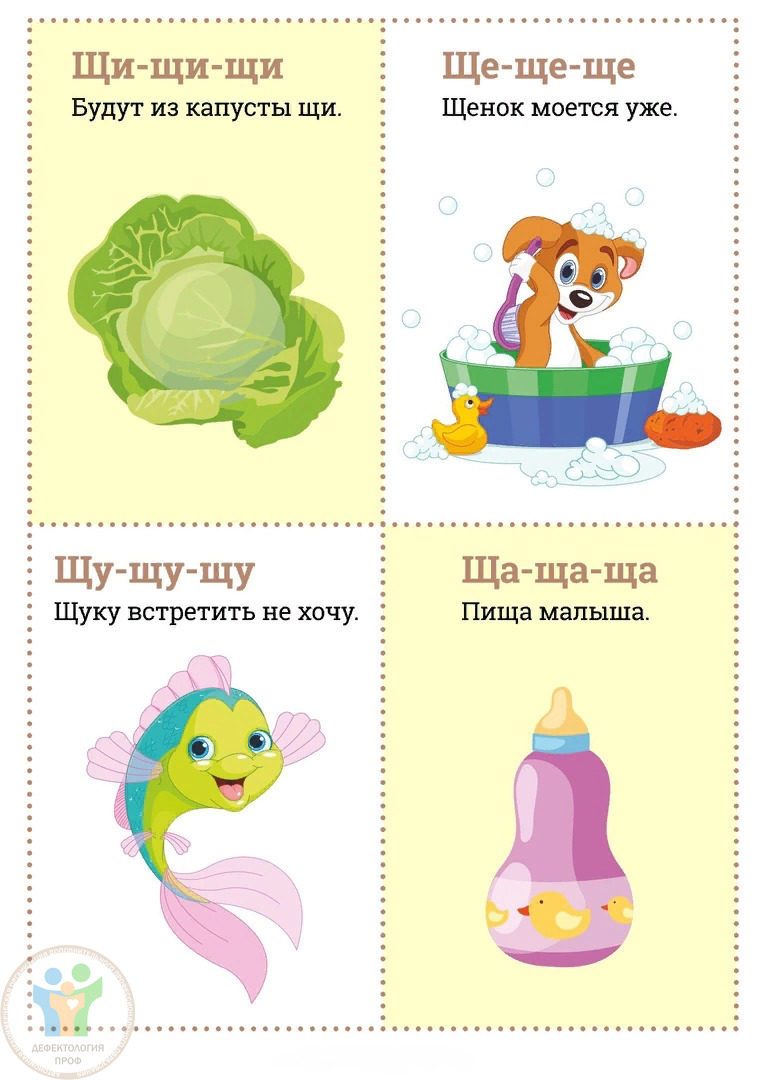 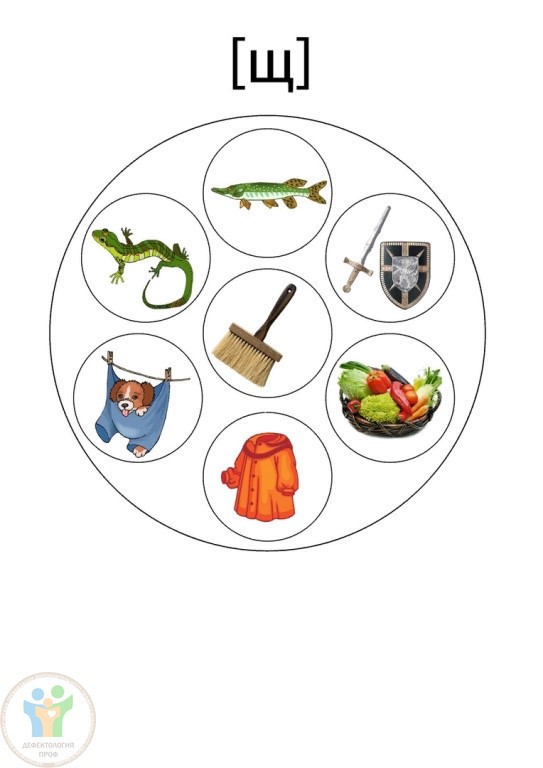 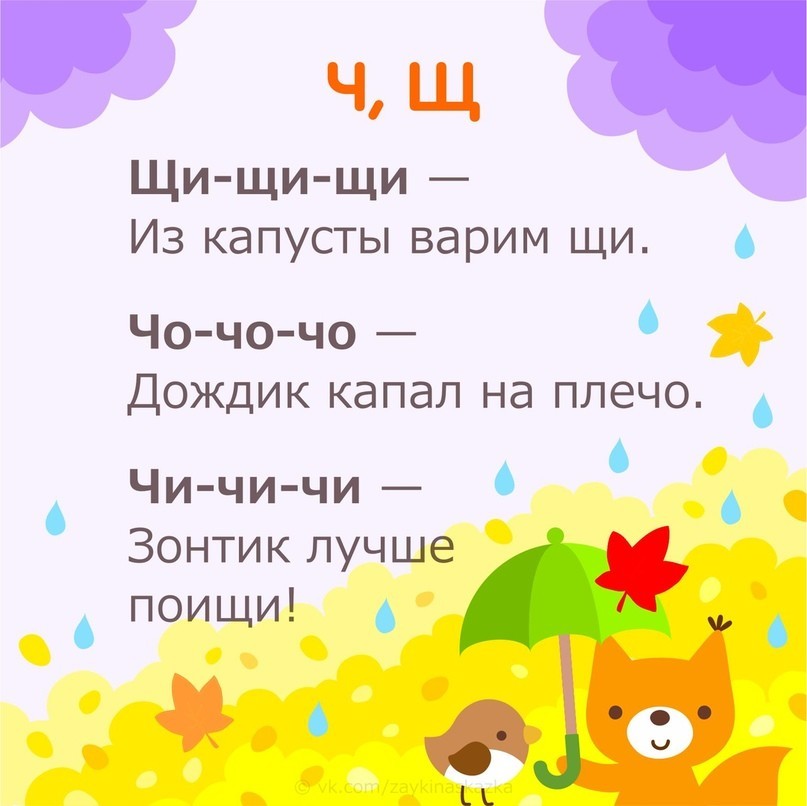 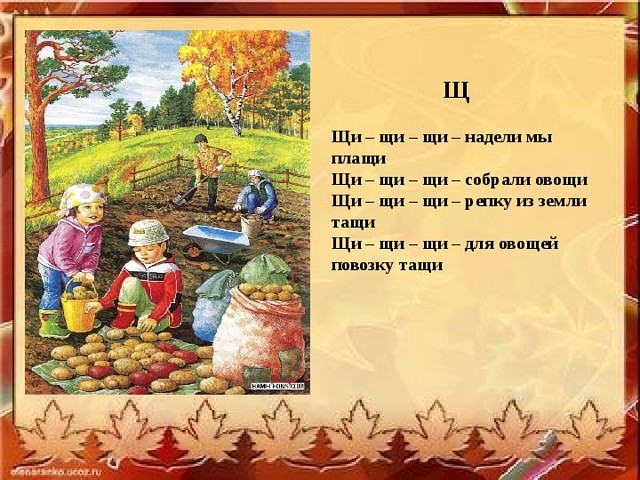 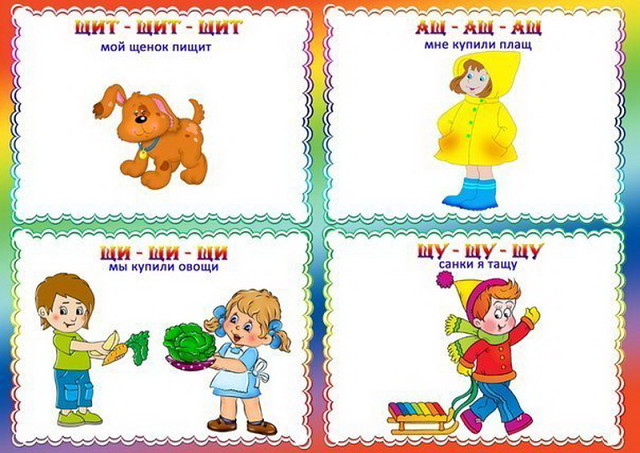 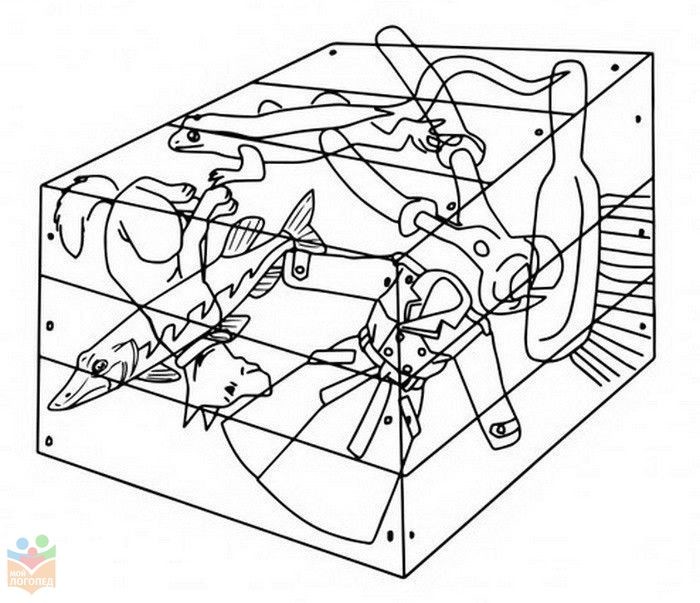 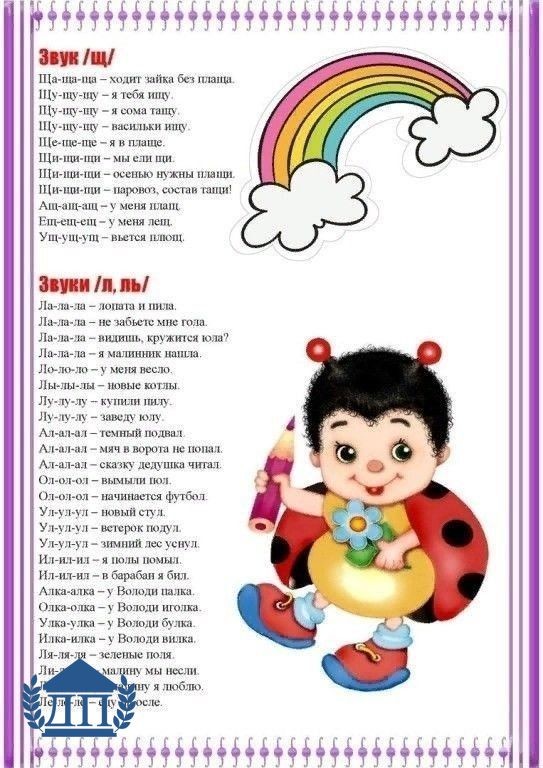 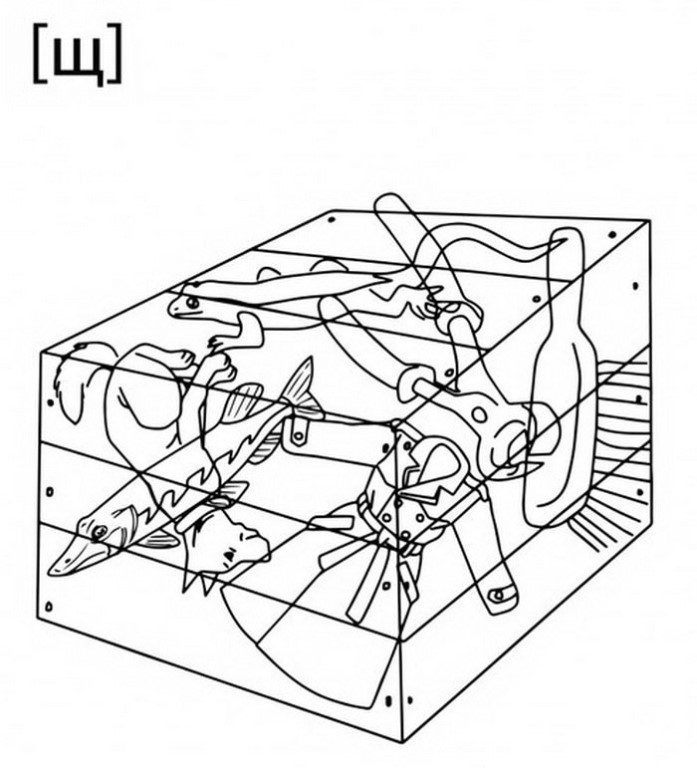 